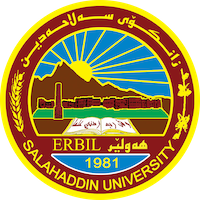 Academic Curriculum Vitae Personal Information:                                                   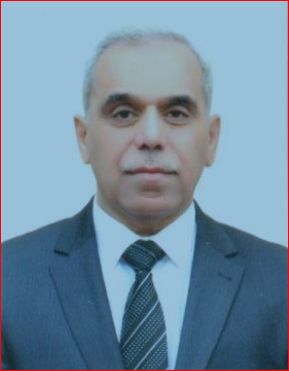 Full Name: Yasin Rasul YounisAcademic Title: Professor Assistance Email: (university email) yasin.younis@su.edu.krdMobile: 00964 750 4496784Education:Bachelor in Economics, Economic &Administration Collage, Mosul University, - Iraq 1988Master of Science – Economics, Economic &Administration Collage, ERBIL -Salahaddin University - Iraq 1994Doctor of Philosophy - Economics, Economic &Administration Collage, ERBIL -Salahaddin University - Iraq 6-1-2007Employment:Working as a teacher in Economics department / Administrative & Economic Collage/ Salahaddin University-Erbil from 1994 till Now (2023)  Qualifications I have been teaching undergraduate students from1994 till Now different universities and institutes.I supervised more than 12 master's students.I participated in discussion committees as a member or head of the committee whether inside the Kurdistan region or outside of Kurdistan .Teaching experience:Undergraduate course Feasibility studies and evaluation of projects (4th Class) - Economic department Salahaddin University (1995 till now)Commercial correspondences (3th Class) financial and banking department, Knowledge University, 2018.International Trade (4th Class) –financial and banking department, Cihan University, 2018International Finance (3th Class) financial and banking department, Cihan University, 2017.Industrial of Economic (3th Class),Salahaddin  University1996,till 2005.Principles of Economic (first Class), Economic department Salahaddin University (1995 till 2011)Micro Economic (second Class) , Accounting department Salahaddin  University (1995,till 1997)Research Methods (second Class) , Salahaddin  University Econometrics (4th Class) Economic department, Salahaddin University (1995, till 1997)National accounting (second Class) Economic department Salahaddin University (2012)foreign indirect investment (M.Sc.) Economic department, Salahaddin UniversityPostgraduate course  Petroleum Economics (Ph.D.) (first course), Economic department, Salahaddin University in 2021Economics Industrial (M.Sc. second course) Economic department, Salahaddin  University,in  2021Agricultural Project evaluation (Ph.D.) (first course), Agricultural Engineering department, Salahaddin  University,in  2021Project evaluation (M.Sc.) (second course), civil Engineering department, Salahaddin  University,in  2021Research Methods (M.Sc.) (second course), Economic department Salahaddin University, in 2016, 2017Project evaluation (M.Sc.) civil Engineering department, Salahaddin University, 2017.Project evaluation (Ph.D.) Architectural Engineering department, Salahaddin University,in  2016Feasibility studies and evaluation of projects, (M.Sc.) Economic department, Salahaddin University in(2006, 2007,2008)Research and publicationsRole of Information Technology and Communications to Improve Financial Performance Efficiency, An applied study in the Kurdistan International Bank As a Model in the Kurdistan region - Iraq for the period(2010 - 2020), Tikrit Journal of Administration and Economics Sciences 2023 Volume 19, Issue 61 part 1performance Efficiency Evaluation of a Mass Factory for Iron and Steel Production in Sulaymaniyah Governorate for the Period (2015-2020), Research accepted for publication in Zanco Journal of Human Sciences - Salah al-Din University - Erbil under Book No. 4 on 1/16/2022Measurement and analysis of inflation rates in the city of Erbil for the period (2005-2016)/A comparative study, Tikrit Journal of Administrative and Economic Sciences, Issue 51, Volume 16, Year 2020Analyzing the Reality of Foreign Direct Investment in the Kurdistan Region-Iraq for the Period 2006-2016, TANMIYAT AL-RAFIDAIN, University of Al Mosul Supplement Issue 421, Volume 39, Year 22Techno - Economic Feasibility Study for Establishing Olive Oil Project in Erbil Governorate/ Zanko Journal/Saladdin University/No.5, volume 20 /Erbil/2016.    Economic Feasibility Study for establishment Cement Factory in Erbil Governorate, / polytechnic Journal/ /No.2, volume 6 /Erbil/2016.    Analysis of the Path of Manufacturing Industries in the Governorate of Erbil for the period 1975-2002/Ph.D Dissertation/ Saladdin university/ Erbil .Technical Economic feasibility study for establishing the project of breeding milk Cow in Erbil Governorate: M.sc. thesis/ Saladdin university/ Erbil.Performance evaluation of cigarette in Erbil for the period 1990-1998/ Zanko Journal/Saladdin University/No.15/Erbil/2002.Benefit –cost analyses for breeding dam in Erbil Governorate   Zanko Journal/Saladdin University/ /Erbil/2005.Conferences and courses attended) 2015(  Contributed in Advance "COMFAR” program, UNIDO, April, 2015, Amman , Garden (2014(Contributed in basic “COMFAR” program, Marche, 2014, UNIDO, Erbil, Kurdistan2012) (  Contributed in "EEP" Baghdad -Erbil –Erlangen program, October, 2012, berlin, Germany  (2011) Contributed in "DAVO" Conference, September 2011, berlin, Germany.    (2009) Contributed in "signing of Understanding Memorandum between Baghdad -Erbil –Erlangen Universities, October, 2009, berlin, Germany.(2006-2008) Contributed as trainer in"' initiative to encourage and teach in small enterprises" established by the Kurdish Organization for Economic Development (KEDO) which supported by the Center for International Private Enterprise (CIPE) / May 2006,2007,2008 - Erbil / Iraq(2006) Contributed in "Planning the Economic development", Course hold by Koica /ICTC / Seoul, Swath Korea. (2001) Contributed in "Planning & management”, Course hold by duhok, Saladdin &Dortmund University /duhok, Iraq.*(1996) Contributed in "Rules of Teaching" course/College of    
          Education/ Saladdin University/Erbil.Funding and academic awards Professional memberships Professional Social Network Accounts:https://www.researchgate.net/profile/Yasin-Youinshttps://www.linkedin.com/feed/https://scholar.google.com/scholar?hl=en&as_sdt=0,5&cluster=7397343808214775964